Instytut Humanistyczno-Artystyczny. Projektowanie graficzne II stopnia.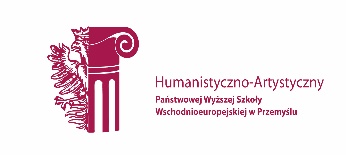 karta ZAJĘĆ (SYLABUS)Zajęcia i ich usytuowanie w harmonogramie realizacji programu2. Formy zajęć dydaktycznych i ich wymiar w harmonogramie realizacji programu studiów3. Cele zajęćC 1  Weryfikacja osiągniętych efektów uczenia się (wiedzy, umiejętności, kompetencji) w toku studiów. C 2  Wykazanie się umiejętnością wykorzystania posiadanej wiedzy. C 3  Umiejętność zaprezentowania  koncepcji projektowych w zrealizowanej pracy dyplomowej, aktywne uczestnictwo w dyskusji i obrona poglądów.4. Wymagania wstępne w zakresie wiedzy, umiejętności i innych kompetencji.    Pozytywne ukończenie wszystkich wymaganych modułów na kierunku Projektowanie graficzne studia II stopnia, oraz zaliczenie wszystkich obowiązkowych przedmiotów i praktyk przewidzianych planem studiów. 5. Efekty uczenia się dla zajęć, wraz z odniesieniem do kierunkowych efektów uczenia się6. Treści kształcenia – oddzielnie dla każdej formy zajęć dydaktycznych (W- wykład, K- konwersatorium, L- laboratorium, P- projekt, PZ- praktyka zawodowa)W-wykład7. Metody weryfikacji efektów uczenia się  /w odniesieniu do poszczególnych efektów/8. Narzędzia dydaktyczne9. Ocena osiągniętych efektów uczenia się  9.1. Sposoby ocenyOcena formującaOcena podsumowująca9.2. Kryteria oceny10. Literatura podstawowa i uzupełniająca:Literatura podstawowa i uzupełniająca:Literatura dobierana indywidualnie przez prowadzącego pracownię dyplomującą.11. Macierz realizacji zajęć12. Obciążenie pracą studenta13. Zatwierdzenie karty zajęć do realizacji.1. Odpowiedzialny za zajęcia:                                             Dyrektor Instytutu:Przemyśl, dnia  ….Jednostka prowadząca kierunek studiówInstytut Humanistyczno-ArtystycznyNazwa kierunku studiówProjektowanie GraficzneForma prowadzenia studiówstacjonarneProfil studiówpraktycznyPoziom kształcenia studia II stopniaNazwa zajęćEgzamin i obrona pracy dyplomowejKod przedmiotuPG2 I03Poziom/kategoria zajęćZajęcia kształcenia podstawowego (zkp)Status zajęćObowiązkowyUsytuowanie zajęć w harmonogramie realizacji zajęćSemestr IV Język wykładowypolskiLiczba punktów ECTS6 pkt. ECTS - 6 pkt. sem. IV Koordynator zajęć/Odpowiedzialny za realizację zajęć/Wykład WĆwiczeniaCKonwersatoriumKLaboratoriumLProjektPPraktykaPZInne-------Lp.Opis efektów uczenia się dla zajęćOdniesienie do kierunkowych efektów uczenia się - identyfikator kierunkowych efektów uczenia sięW_01Posiada wiedzę teoretyczną i praktyczną z zakresu obszaru badawczego (realizacji projektowej i części opisowej dzieła projektowego) ze szczególnym uwzględnieniem obszaru grafiki użytkowej.P7S_WGK_W01W_02Posiada wiedzę o najważniejszych realizacjach z zakresu projektowania graficznego w kontekście realizacji własnej pracy dyplomowej. P7S_WGK_W02U_01Potrafi w sposób właściwy i merytorycznie przedstawić swoje dokonania wykorzystując do tego celu najodpowiedniejsze narzędzia. P7S_UWK_U07U_02Posiada umiejętność przygotowania wystąpień, podczas których potrafi w postaci swobodnej wypowiedzi ustnej lub prezentacji z wykorzystaniem technik multimedialnych, przedstawić zakres i rozwiązania problemowe zawarte w pracy projektowej, artystycznej. P7S_UKK_U09K_01Wykorzystując  analizę i interpretację jako narzędzia potrafi odnieść się do źródeł i wyciągać z nich samodzielne wnioski. P7S_KRK_K01K_02Kontrolując swoje emocje i zachowania potrafi omawiać wybrane zagadnienia i odpowiadać na pytania dotyczące realizacji dyplomowej. P7S_KKK_K03K_03 W sposób świadomy i profesjonalny umie zaprezentować własną działalność artystyczną i jest zdolny do samooceny i podejmowania dyskursu  w obszarze prezentowanego dyplomowego pokazu.P7S_KOK_K06Lp.Tematyka zajęć – szczegółowy opis bloków tematycznych semestr  VL. godzinP 1Egzamin dyplomowy i obrona pracy dyplomowej odbywają się przed komisją dyplomową. Praca dyplomowa składa się z dwóch komponentów: realizacji pracy praktycznej i teoretycznej (część opisowa)0Symbol efektu uczenia sięForma weryfikacjiForma weryfikacjiForma weryfikacjiForma weryfikacjiForma weryfikacjiForma weryfikacjiForma weryfikacjiSymbol efektu uczenia sięEgzamin ustnyEgzamin pisemnyKolokwiumProjektSprawdzian wejściowySprawozdanieInneW_01XXW_02XXU_01XXU_02XXK_01XXK_02XXK_03XXSymbolRodzaj zajęćN 1Obrona pracy dyplomowej. Prezentacja merytoryczna koncepcji i realizacji dyplomowej pracy projektowej. N 2Obrona pracy dyplomowej. Prezentacja części pisemnej z komentarzem odnoszącym się do pracy praktycznej.N 3Obrona pracy dyplomowej. Całościowy przegląd osiągnięć dokonany przez komisję dyplomową. Dyskusja stanowiąca podsumowanie egzaminu dyplomowego.F1Ocena za realizację projektu P1 w sem. IV.Praca dyplomowa oceniana jest podczas obrony dyplomu na podstawie przeglądu dokonań praktycznych, prezentacji opisowej i rozmowy w formie egzaminu. Student odpowiada na pytania komisji dyplomowej.P1Ocena z egzaminu dyplomowego za semestr VI na podstawie oceny  pracy dyplomowej F1 (ocena promotora, recenzenta oraz członka komisji dyplomowej). (średnia zwykła)Symbol efektu uczenia sięNa ocenę 3Na ocenę 3,5Na ocenę 4Na ocenę 4,5Na ocenę 5W_01, W_02Osiągnięcie zakładanych efektów uczenia się z pominięciem niektórych ważnych aspektów z zakresu wiedzy teoretycznej i praktycznej o wykonanej pracy dyplomowej. Osiągnięcie zakładanych efektów uczenia się z pominięciem niektórych istotnych aspektów z zakresu wiedzy o środkach warsztatowych z zakresu grafiki projektowej. W stopniu podstawowym posiada wiedzę na temat zagadnień stanowiących treść pytań egzaminacyjnych podczas obrony pracy dyplomowej.Osiągnięcie zakładanych efektów uczenia się z pominięciem niektórych mniej istotnych aspektów z zakresu wiedzy o środkach warsztatowych i formalnych zawartych w zrealizowanej pracy dyplomowej. Student ma poszerzoną wiedzę z zakresu znajomości graficznych programów komputerowych i wie jakie zostały wykorzystane przy realizacji dyplomowej pracy. Osiągnięcie zakładanych efektów uczenia się obejmujących wszystkie istotne aspekty z pewnymi nieścisłościami z zakresu wiedzy o środkach warsztatowych i formalnych umożliwiających świadomą kreację artystyczną. Swobodnie posługuje się wiedzą z zakresu historii sztuki w szczególności sztuki projektowej. Posiada wiedzę o najważniejszych realizacjach z zakresu projektowania graficznego w kontekście własnej pracy projektowej.Osiągnięcie zakładanych efektów uczenia się obejmujących wszystkie istotne aspekty z zakresu wiedzy o środkach warsztatowych z zakresu grafiki projektowej. Posiada wiedzę na temat zagadnień stanowiących treść pytań egzaminacyjnych podczas obrony pracy dyplomowej.U_01, U_02Student osiągnął elementarne umiejętności z zakresu przygotowania wystąpień, podczas których potrafi w postaci swobodnej wypowiedzi ustnej lub prezentacji 
z wykorzystaniem technik multimedialnych zaprezentować realizację dyplomową. Posiada elementarną umiejętność w referowaniu treści pracy dyplomowej, założeń artystycznych, idei.    Student osiągnął umiejętności z zakresu ocenianego efektu i dyscypliny na poziomie podstawowym. Potrafi twórczo dyskutować o wybranych problemach z zakresu tematyki pytań odnośnie do prezentowanej pracy dyplomowej.Student osiągnął umiejętności z zakresu przygotowania wystąpień, podczas których potrafi w postaci swobodnej wypowiedzi ustnej lub prezentacji 
z wykorzystaniem technik multimedialnych, przedstawić treści artystyczne, lub też wyrażać idee i racje. Ma umiejętność korzystania z wiedzy i nabytego doświadczenia w celu odpowiedzi na zagadnienia stanowiące treść pytań egzaminacyjnych podczas obrony pracy dyplomowej. Student osiągnął umiejętności z zakresu ocenianego efektu. Posiada umiejętność przedstawienia w sposób właściwy -  technicznie i merytorycznie swoje dokonania wykorzystując do tego celu najodpowiedniejsze narzędzia.Student osiągnął w stopniu zaawansowanym umiejętności przygotowania wystąpień, podczas których potrafi w postaci swobodnej wypowiedzi ustnej lub prezentacji 
z wykorzystaniem technik multimedialnych, przedstawić treści artystyczne, lub też wyrażać idee i racje.K_01, K_02, K_03Student posiada w stopniu elementarnym świadomości w zakresie ocenianego efektu obejmującego kompetencje zawodowe i społeczne. Kontrolując swoje emocje i zachowania potrafi omawiać wybrane zagadnienia i odpowiadać na pytania. Student posiada świadomość w zakresie ocenianego efektu obejmującego kompetencje zawodowe i społeczne. W sposób świadomy i merytoryczny potrafi zaprezentować własną działalność artystyczną, projektową  i posiada kompetencje do przedstawienia opisu informacji na temat inspiracji i warsztatowych rozwiązań w prezentowanej pracy dyplomowej.Student posiada ponad przeciętną świadomość w zakresie ocenianego efektu. Aktywnie uczestniczy w dyskusji, broni swoich poglądów, wykorzystując  analizę i interpretację jako narzędzia oraz potrafi odnieść się do źródeł. Posiada umiejętność samooceny, konstruktywnej krytyki.Symbol efektu uczenia sięOdniesienie efektu do efektów zdefiniowanych dla programuCelezajęćTreści programoweNarzędzia dydaktyczneSposoby ocenyW_01K_W01C 1, C 2P 1N1, N2, N3F1W_02K_W02C 1, C 2P 1N1, N2, N3F1U_01K_U07C 1, C 2P 1N1, N2, N3F1U_02K_U09C 1, C 2P 1N1, N2, N3F1K_01K_K01C 1, C 3P 1N1, N2, N3F1K_02K_K03C 1, C 3P 1N1, N2, N3F1K_03K_K06C 1, C 3P 1N1, N2, N3F1Forma aktywnościŚrednia liczba godzin na zrealizowanie aktywnościUdział w wykładach  /Udział w ćwiczeniach/Udział w konwersatoriach/laboratoriach/projektach/Udział w praktyce zawodowej/Udział nauczyciela akademickiego w egzaminie /Udział w konsultacjach/Suma godzin kontaktowych/Samodzielne studiowanie treści wykładów/Samodzielne przygotowanie do zajęć kształtujących umiejętności praktyczne140 hPrzygotowanie do konsultacji/Przygotowanie do egzaminu i kolokwiów 10 hSuma godzin pracy własnej studenta150 hSumaryczne obciążenie studenta150 hLiczba punktów ECTS za zajęcia6 pt. ECTSObciążenie studenta zajęciami kształtującymi umiejętności praktyczne/Liczba punktów ECTS za zajęcia kształtujące umiejętności praktyczne6 pt. ECTS